UMW / AZ / PN - 74 / 18     		                                                Wrocław, 16.07.2018 r.Informacja z otwarcia ofertNAZWA POSTĘPOWANIASukcesywna dostawa części i akcesoriów komputerowych na potrzeby jednostek organizacyjnych Uniwersytetu Medycznego we Wrocławiu.Część A – Sukcesywna dostawa i montaż części i akcesoriów komputerowychCzęść B – Sukcesywna dostawa Pendrive’ówW niniejszym postępowaniu do upływu terminu składania ofert wpłynęły do Zamawiającego 4 oferty.Bezpośrednio przed otwarciem ofert Zamawiający podał kwotę, jaką zamierza przeznaczyć na sfinansowanie każdej części przedmiotu zamówienia:Część A – 133 277,50 zł bruttoCzęść B – 27 000,00 zł bruttoKryteriami oceny ofert były: Cena realizacji przedmiotu zamówienia – 60 %,Termin realizacji zlecenia zwykłego – 20 %,Termin realizacji zlecenia pilnego – 20 %.CZĘŚĆ A – Sukcesywna dostawa i montaż części i akcesoriów komputerowychOferty złożyli następujący Wykonawcy, wymienieni w Tabeli: Okres gwarancji, warunki płatności zgodnie z SIWZ.CZĘŚĆ B – Sukcesywna dostawa Pendrive’ówOferty złożyli następujący Wykonawcy, wymienieni w Tabeli: Okres gwarancji, warunki płatności zgodnie z SIWZ.Z upoważnienia Rektora UMWKanclerz UMWmgr Iwona Janus 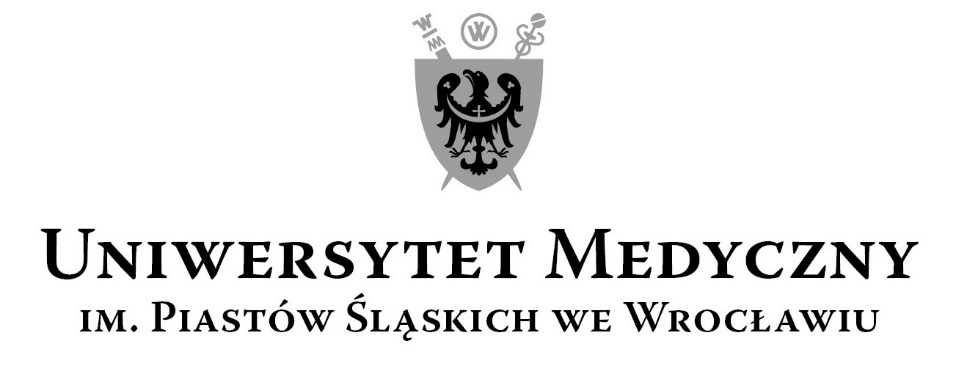 50-367 Wrocław, Wybrzeże L. Pasteura 1Zespół ds. Zamówień Publicznych UMWul. K. Marcinkowskiego 2-6, 50-368 Wrocławfaks 71 / 784-00-45e-mail: monika.komorowska@umed.wroc.pl 50-367 Wrocław, Wybrzeże L. Pasteura 1Zespół ds. Zamówień Publicznych UMWul. K. Marcinkowskiego 2-6, 50-368 Wrocławfaks 71 / 784-00-45e-mail: monika.komorowska@umed.wroc.pl NrWykonawcy, adres Cena realizacji przedmiotu zamówieniaTermin realizacji zlecenia zwykłegoTermin realizacji zlecenia pilnego1GVC Tax Sławomir Sobecki, Maciej Wolański Sp. jawnaul. Kościuszki 178/1B50-437 Wrocław109 936,004 dni robocze2 dni robocze2Przedsiębiorstwo Handlowo-Usługowe Tadeusz AugustyniakUl. Merkurego 8/659-220 Legnica158 927,474 dni robocze2 dni robocze3IT KING Sp. z o.o.ul. Jana Pawła II 7/1255-011 Siechnice123 402,524 dni robocze2 dni roboczeNrWykonawcy, adres Cena realizacji przedmiotu zamówieniaTermin realizacji zlecenia zwykłegoTermin realizacji zlecenia pilnego1Komputronik Biznes Sp. z o.o.Ul. Wołczyńska 3760-003 Poznań31 365,004 dni robocze3 dni robocze2GVC Tax Sławomir Sobecki, Maciej Wolański Sp. jawnaul. Kościuszki 178/1B50-437 Wrocław22 350,004 dni robocze2 dni robocze3Przedsiębiorstwo Handlowo-Usługowe Tadeusz AugustyniakUl. Merkurego 8/659-220 Legnica26 116,504 dni robocze2 dni robocze4IT KING Sp. z o.o.ul. Jana Pawła II 7/1255-011 Siechnice22 990,554 dni robocze2 dni robocze